ZSC.021.4.2024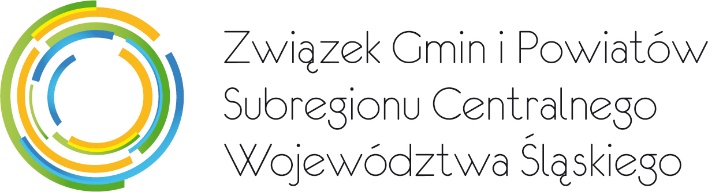 Zarządzenie organizacyjne nr 119/2024Dyrektora Biura Związku Subregionu Centralnegoz dnia 31 stycznia 2024 r.w sprawie:	działań Biura Związku na 2024 r. Działając na podstawie § 23 ust. 1 pkt. 3) Statutu Związku Gmin i Powiatów Subregionu Centralnego Województwa Śląskiego, przyjętego uchwałą Walnego Zebrania Członków Związku Gmin i Powiatów Subregionu Centralnego Województwa Śląskiego nr 2/2013 z dnia 3 października 2013 roku z późn. zm. zarządzam:Wprowadzić Działania Biura Związku na 2024 r. w brzmieniu zgodnym z załącznikiem nr 1 do niniejszego zarządzenia.Zobowiązuję wszystkich pracowników do realizacji niniejszego zarządzenia.Nadzór nad wykonaniem niniejszego zarządzenia sprawuję osobiście.Zarządzenie organizacyjne wchodzi w życie z dniem podjęcia.Załącznik nr 1 do Zarządzenia organizacyjnego nr 119/2023 Dyrektora Biura Związku Subregionu Centralnego z dnia 31 stycznia 2024 r.Działania Biura Związku na 2024 r.* osoba odpowiedzialna za koordynację tematuDziałanieTermin realizacjiPracownik odpowiedzialny za zadanieRealizacja projektu „Rozwój ZIT - wzmacnianie potencjału jednostek samorządowych w Subregionie Centralnym Województwa Śląskiego”Realizacja projektu „Rozwój ZIT - wzmacnianie potencjału jednostek samorządowych w Subregionie Centralnym Województwa Śląskiego”Realizacja projektu „Rozwój ZIT - wzmacnianie potencjału jednostek samorządowych w Subregionie Centralnym Województwa Śląskiego”Spotkania eksperckie:Zasady horyzontalne ze szczególnym uwzględnieniem zasady DNSH oraz „zanieczyszczający płaci”;Efektywność energetyczna;Rekultywacja terenów zdewastowanych, zdegradowanych, poprzemysłowych na cele środowiskowe; Poprawa stosunków wodnych na terenach, oddziaływania kopalń;Ponowne wykorzystanie terenów poprzemysłowych, zdewastowanych, zdegradowanych na cele rozwojowe;Pomoc publiczna i luka finansowa;Mobilność miejska w ramach programu FEnIKS na lata 2021-2027. I kwartał 2024I kwartał 2024 I kwartał 2024I/II kwartał 2024II/III kwartał 2024I/II kwartał 2024 I/II kwartał 2024Anna KalinowskaMagdalena MaleszaAnna KalinowskaAnna KalinowskaAnna KalinowskaMałgorzata PłonkaWojciech SałabunDobre praktyki – cykl spotkań tematycznych zgodnie ze Strategią ZITcały rok 2024Agata Schmidt/Anna KalinowskaDoradztwo i konsultacje dla projektów zintegrowanych planowanych do realizacji w ramach ZITcały rok 2024Agata Schmidt/Anna Kalinowska/Justyna Birna/Wojciech SałabunKonferencja dla beneficjentów oraz potencjalnych beneficjentów II kwartałAnna Kalinowska*/Małgorzata PłonkaWizyta studyjna krajowa II kwartał 2024Justyna BirnaWizyta studyjna zagraniczna III kwartał 2024Agata SchmidtSpotkanie robocze wyjazdowe dla Koordynatorów, naczelników i kierowników urzędówII kwartał 2024 Joanna Michoń*/Małgorzata PłonkaWspółpraca i wymiana doświadczeń z innymi Związkami ZIT, IZ FE SL, IP FE SL, UMP itd.cały rok 2024Agata Schmidt*/ Joanna MichońMiędzynarodowa współpraca i wymiana doświadczeń (KE, Bank Światowy itd.)cały rok 2024Anna Kalinowska*/Agata SchmidtOpracowanie dokumentów strategicznych – polityki sektorowe III kwartał 2024Anna KalinowskaSzkolenie kadr jednostek samorządowych na terenie Subregionu Centralnego Województwa Śląskiego – etap 1Szkolenie kadr jednostek samorządowych na terenie Subregionu Centralnego Województwa Śląskiego – etap 1Szkolenie kadr jednostek samorządowych na terenie Subregionu Centralnego Województwa Śląskiego – etap 1Koordynacja projektucały rok 2024Barbara KrawiecRealizacja projektucały rok 2024Małgorzata Płonka/Magdalena MaleszaRealizacja projektu „Śląskie. Przywracamy błękit. Kompleksowa realizacja Programu ochrony powietrza dla województwa śląskiego”Realizacja projektu „Śląskie. Przywracamy błękit. Kompleksowa realizacja Programu ochrony powietrza dla województwa śląskiego”Realizacja projektu „Śląskie. Przywracamy błękit. Kompleksowa realizacja Programu ochrony powietrza dla województwa śląskiego”Koordynacja współpracy z liderem i partnerami projektu cały rok 2024Wojciech Sałabun*/Klaudia Ruda/Joanna Michoń/Działaność Ekodoradcy Subregionalnegocały rok 2024Agnieszka Szwaja Administrowanie profilem Facebook LIFE „Śląskie. Przywracamy błękit” w Subregionie Centralnymcały rok 2024Agnieszka Szwaja Bieżąca działalność biura  Bieżąca działalność biura  Bieżąca działalność biura  Obsługa administracyjno – finansowacały rok 2024Agnieszka Bujok/Agnieszka Juszczyk/Klaudia Ruda/Joanna Michoń/Magdalena MaleszaUtworzenie platformy elektronicznego zarządzania dokumentacją cały rok 2024Małgorzata Płonka*/ Agata Schmidt/ Joanna MichońKoordynacja prac organów statutowych stowarzyszenia: Zarząd, Walne Zebranie, Komisja Rewizyjna cały rok 2024Justyna Birna*/Klaudia RudaRada konsultacyjna ds. przygotowania i wdrażania Strategii Rozwoju Subregionu Centralnego Województwa Śląskiego na lata 2021-2027, z perspektywą do 2030 r.cały rok 2024Anna KalinowskaKomitet Monitorujący FE SL 2021-2027cały rok 2024Agata SchmidtMonitorowanie Strategii Rozwoju Subregionu Centralnego Województwa Śląskiego na lata 2021-2027, z perspektywą do 2030 rokucały rok 2024Anna KalinowskaAktualizacja listy projektów oraz harmonogramu naborów cały rok 2024Agata Schmidt*/Anna Kalinowska/Justyna BirnaMonitorowanie wdrażania zapisów porozumienienia w sprawie przygotowania i realizacji instrumentu Zintegrowane Inwestycje Terytorialne w ramach Programu Fundusze Europejskie dla Śląskiego 2021-2027cały rok 2024Agata SchmidtDziałania upowszechniająceDziałania upowszechniająceDziałania upowszechniająceAdministrowanie stroną internetową Związkucały rok 2024Małgorzata PłonkaAdministrowanie elektronicznej platformy identyfikacji projektówcały rok 2024Agata SchmidtAdministrowanie profilem Facebook Związkucały rok 2024Agnieszka BujokKampania informacyjno-promocyjna na 20 lecie w UE, 10 lecie ZwiązkuI półrocze 2024Małgorzata Płonka*/Joanna Michoń